Вопросы и задания для проверки знаний: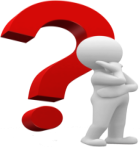 1. Какой фактор был наиболее важен для первых появляющихся в мире городов?1) Характер занятий местных жителей     2) Рельеф местности3) Количество населения                     4) Удобное расположение2. Какой город в настоящее время является самым крупным по численности населения в мире?1) Нью-Йорк            2) Токио3) Рим                      4) Пекин3. Что такое городская агломерация?1) Самые крупные города страны2) Объединение нескольких маленьких городов в один крупный3) Расположение городских поселений, объединенных между собой определенными связями4) Расположение городских и сельских поселений рядом друг с другом4. Сколько человек проживает в крупнейшей городской агломерации мира?1) около 35 млн человек            2) около 30 млн человек3) около 25 млн человек            4) около 20 млн человек 5. Какие города России являются центрами отдыха и туризма?1) Сочи, Суздаль                   2) Москва, Сергиев Посад3) Санкт-Петербург, Уфа     4) Пермь, Сургут6. Какой город является религиозным центром для мусульман?1) Мосул                  2) Тегеран3) Багдад                  4) МеккаДомашнее заданиеДЛЯ ВСЕХ: §5, ответить на вопросы- стр.19 (устно)ПО ЖЕЛАНИЮ: дополнить примерами классификацию сельских поселений; составить кроссворд «Города мира»ГУ ЛНР «ЛОУСШ №54 имени А.Ерёменко»Учени___ 7-А класса_____________________________________________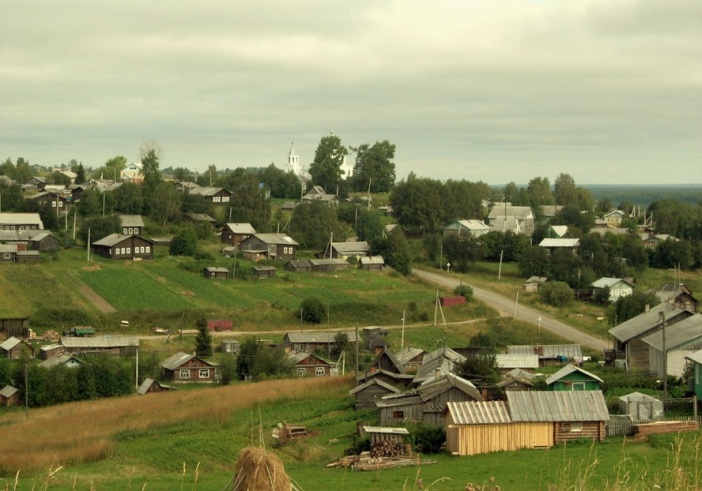 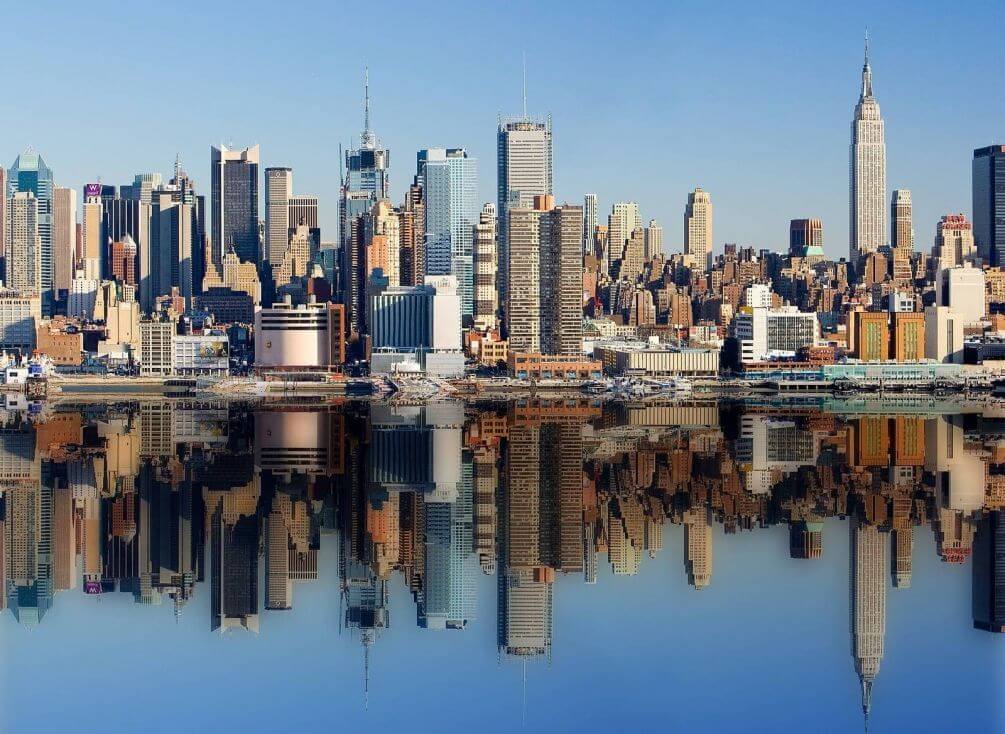 ЛУГАНСК - 2022Тема урока__________________________________________________________________________________________________________________________________________________________________________             ГОРОД                                                   СЕЛЬСКОЕ ПОСЕЛЕНИЕ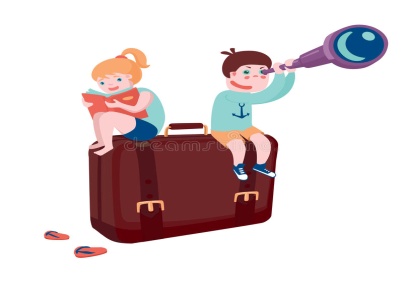 Классификация сельских поселений по численности населения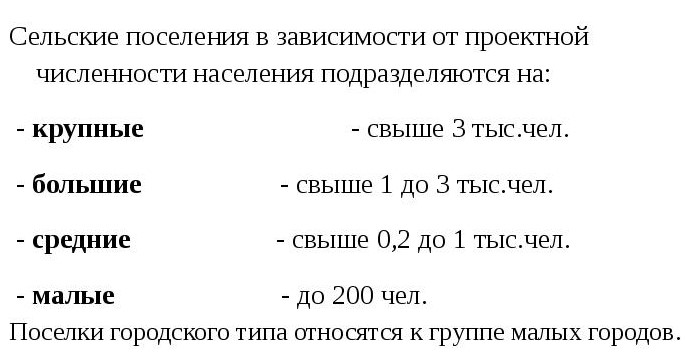 Классификация сельских поселений по функциям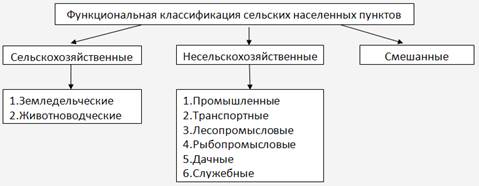 Классификация городов по функциям(работа с учебником)Классификация городов по административной роли-столицы__________________________________-областные центры_________________________-районные центры__________________________-города районного подчинения_______________________________________________________________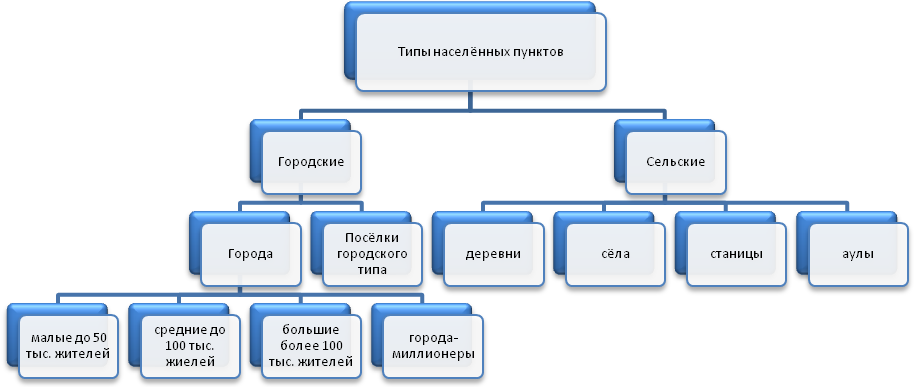 СЛОВАРИК Поселение — место жительства группы людей, населённый пункт. Посёлок городско́го ти́па (сокращённо пгт) — тип населённого пункта, по численности населения  занимает промежуточное положение между городом и сельскими населёнными пунктами.Дере́вня — небольшое крестьянское селение. Село - большое крестьянское селение, хозяйственный и административный центр для близлежащих деревень.Стани́ца - административная казачья сельская единица, состоит из одного или нескольких казачьих поселений (хутора, посёлка). Аул - горное селение у кавказских горцев и у крымских татар.Городская агломерация- _______________________________________________________________________________________________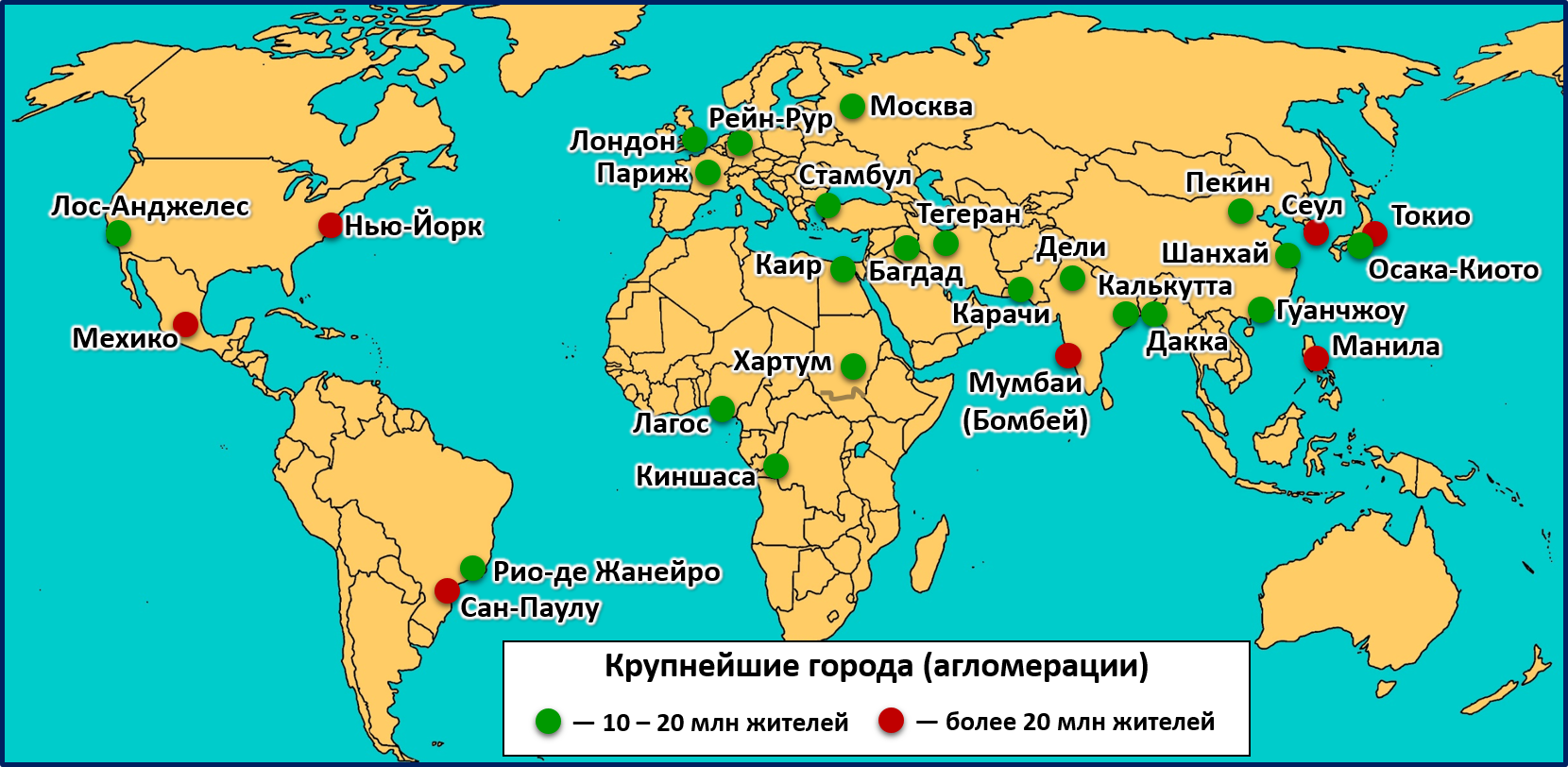 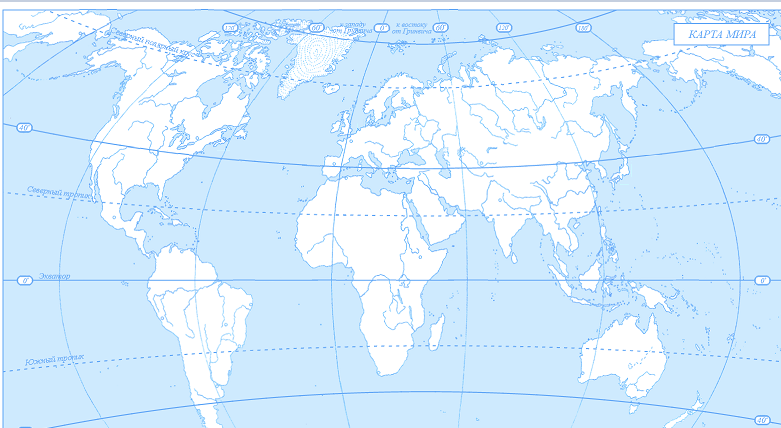 Отличительные чертыГОРОДСЕЛЬСКОЕ ПОСЕЛЕНИЕЧисленность населенияПлощадь В какой отрасли занято населениеНаличие промышленных предприятийОбщественный транспортТипы дорогАрхитектураБлагоустройство(наличие театров, кафе, химчисток, магазинов)ЭкологияФункцииПримеры городовПромышленные центрыАлчевск, Стаханов (ЛНР)Центры отдыха и туризмаРелигиозные центрыНаучные центры (наукограды)Жуковский (РФ), Кембридж (Великобритания)Транспортные центрыДебальцево (ДНР),  Шанхай Китай)ВоенныеСевастополь (РФ)